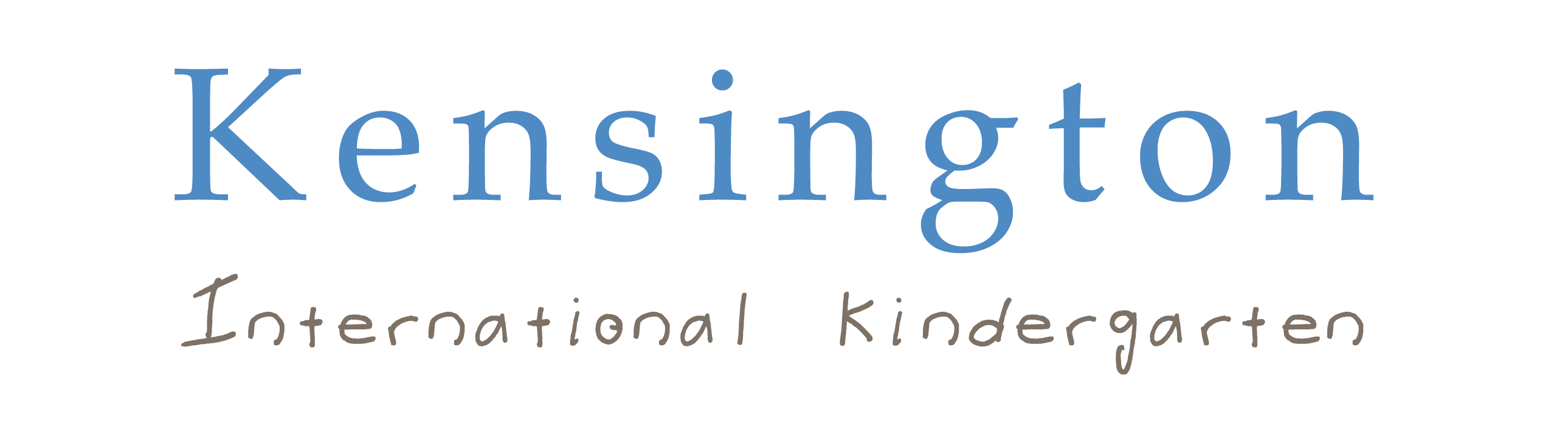 Early Years Teacher Personal SpecificationsEarly Years Teacher Personal SpecificationsEarly Years Teacher Personal SpecificationsEarly Years Teacher Personal SpecificationsEssentialDesirableMethod ofAssessmentQualificationsDegree -B.Ed (Hons) or PGCE with QTS or equivalent.Additional coaching or other specialist qualifications appropriate to the job.CertificateExperienceA thorough knowledge and understanding of the EYFSAn excellent classroom practitionerAt least 3 years’ experience in a full time teaching position in within a recognised education organization or College placements if recently qualified.Experience in an Independent SchoolUnderstanding and experience of working in inclusive settingsExperience of teaching in an international settingReferenceSkillsHighly developed or developing  teaching skillsExcellent subject knowledgeMake full use of the additional opportunities for curriculum enrichment in the wider school environment and the local and international communityDisplay flair and creativity in engaging, enthusing and challenging groups of pupilsUp-to-date knowledge of  ICT and  the new technologies, and  of how to make use of them to enrich teaching and improve learningExcellent oral communication skills, especially in relation to children and young peopleAbility to supervise and manage groups of children and young people with confidence Excellent levels of numeracy and literacyA positive attitude towards children and young people including the ability to demonstrate and promote positive values, attitudes and behaviorAbility to work collaboratively with colleagues across the SchoolExcellent administrative, organisational and ICT skillsThe ability to work under pressure and prioritise work in a busy school environmentThe post-holder will be expected to undertake development and training appropriate to the postThe desire to develop new skills through in-service training.Application Form InterviewKnowledgeKnow and understand what constitutes excellence in teaching and learningExperience of AfLHow to make use of recent research and findings regarding different types of intelligence and how children learnExcellent Written and verbal Communication skillsTeam player capable of working independentlyOther programmes of studyKnowledge of Child ProtectionApplication Form InterviewPersonal Competencies & QualitiesBe articulate and inspiring, confident, stable and supportive, highly able and innovativeStamina, energy and drive in abundance, with the ability and determination to attain and maintain very high educational standards and to raise pupil standards of achievement to the very highest levelsThink creatively and imaginatively to anticipate and solve problems and to identify opportunitiesKnow how to plan and prioritise time and actions effectivelySelf-supporting with the ability to work as part of a teamA sense of humour and a genuine understanding and liking of our childrenApproachable, open and honestDedicated, conscientious and hard workingAn excellent health and attendance record over the last two yearsEnjoys the challenge of stimulating young mindsDemonstrate a consistent record of positive parental involvement in learning and a generally high level of satisfactionA willingness to contribute to whole school developmentProvide a role model for pupils and other staff through personal and professional conductThe ability to relate well to the children and create a caring and supportive atmosphere in the classroomShows initiativeA willingness to share ideas and to learn from othersA thoroughly professional approach to all aspects of the roleInterview